	MINUTES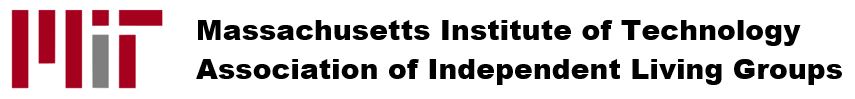 Thursday November 7, 2019 | W59 | Meeting called to order at 6:14 pm by In AttendanceBecause we did not meet the attendance quorum of Board members, this was not an official AILG Board Meeting.Board: Akil Middleton (ZP), Eric Cigan (LCA), Tyler Kemp-Benedict (pika)Administration, Staff, Vendors:  Brad Badgley (FSILG Office), Scott Klemm (FCI) Other Alumni/ae: Larry Stabile, Tom Stohlman, John Covert, Pat McCabe, Bob FerraraTreasurer’s Update and Financial Report Eric Cigan (Treasurer) reviewed the current balance sheet and the income/expenses to date. Everything’s on track for the year. Our CPA completed preparing our tax returns. Eric will review them and file by the November 15th deadline. FSILG Office and Student Council UpdatesBrad Badgley reported that it has been very busy in the FSILG office. No major issues from Halloween, just some minor follow up. There have been increasing neighbor issues in Back Bay, so the office has been working on community relations in Back Bay. May need to work with AILG CommRel committee. Election season underway in our student orgs and IFC. The office will be sending out winter IAP email, also email about registration holds. There have been discussions about GRA subsidies, will have an update for th plenary meeting. FSILG Emerging Leader training retreat coming up. Recently, a campus climate survey was released. The Chancellor is meeting with Panhel, IFC, etc. There was a large campus forum yesterday where data was presented.AILG Goals discussionAkil Middleton led a discussion of the AILG goals for the year. Outreach to studentsWhat are resources we could tap? Could host sessions, for juniors and seniors.Topics we could talk to students about:How do houses operate, how about facilities programsHow the entire system works?Concerns:Scott noted that communicating expectations back to chapters isn’t being done. Example is the IAP training that we no longer do.Brad mentioned that the houses who don’t show up at plenary and board are the ones that struggle the most. Indicative of lack of alum involvement.The Bob Ferrara Retreat last year brought in some new alumsShould we be reaching out to alums of chapters with low alum involvement?CARMA program May put on backburner.Understand today’s studentsMajor changes & concerns:Shifting from expecting students to do fixes to alums are landlordsStudents may have a lack of info on how to budget, surprised at monthly expenses, lots create new checking accounts. Tend to use spreadsheeets, institutional memory can be a problems. Brad noted that the FSILG Office runs a house manager’s training 2x/year. 1 hour now, expand to 2 hours. There is house manager and finance training, next one in DecemberScott pointed out that the trick is to get frats involved, so we need to get IFC onboard.House managementLast two items from the list – we should work on in a meeting at FSILGOther ItemsDiscussed timing of Ferrara retreatFacilities renewal, can discuss surveyDiscussed timing of surveyInvolvement in student led efforts – Epstein, Koch brothers,Discussed SigEp leaving NICPhi Sigma Rho statusAccreditation / peer visitation program Akil explained that Eric will co-chair the committee with Herman Marshall. John Covert encouraged us to have Roy Russell on the committee – Akil and Eric strongly agreed that Roy should have a major role.Plenary Agenda ItemsDiscussed Plenary agenda – campus climate survey announcement, IRDF update, etc.AnnouncementsScott reported that all spring CIs have been receivedAdjournmentMeeting adjourned at 19:36Respectfully Submitted,Alice Leung, AILG Secretary AbbreviationsAILG  	Association of Independent Living GroupsBSF	Building Safety FacilitatorCPW	Campus Preview WeekendDSL  	Division of Student LifeFCI  	FSILG Cooperative, Inc.FSILGs  	Fraternities, Sororities and Independent Living Groups                                                                                          IFC  	Interfraternity Council  ILGs 	Independent Living GroupsIRDF  	Independent Residence Development FundLGC  	Living Group CouncilMITAA	MIT Alumni AssociationPanhel 	Panhellenic AssociationSLI	Safety, Licensing, and Inspections